ВО СКОЛЬКО ЛЕТ НАЧИНАТЬ ТАНЦЕВАТЬ?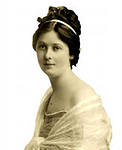 Великая танцовщица Айседора Дункан сказала: «Я танцую с того момента, как научилась стоять на ногах». Ваш кроха уже стоит на ногах, так что не теряйте ни минуты. Значит ли это, что его нужно отдавать в какую-то танцевальную школу? Большинство педагогов и психологов придерживаются мнения, что до трех лет не стоит малыша специально обучать танцам (любому направлению). На это существует, как минимум, две причины. Во-первых, в этом возрасте дети не в силах сообразить, чего хочет тренер. Малыш будет делать то, что ему нравится, а не то, чего от него требуют. Во- вторых, нервная и мышечная система детей этого возраста не подготовлена к выполнению специальных танцевальных движений. Их движения еще нескоординированные, они недостаточно удерживают равновесие. Так что, начните не с балетной школы, а с «Танцующих утят». Полезным будет посещение ребенка школы раннего развития, где большое внимание уделяется двигательной активности под музыку.ТАНЦУЮЩИЕ МАТРЕШКИ.Наверняка ваш кроха уже знаком с такой игрушкой, как матрешка. А теперь предложите ему танец веселых матрешек. Для этого вам понадобится два платка на голову (себе и малышу) и два маленьких платочка в руки. Можно навести румянец на щеках (с помощью аквариума). Включите задорную музыку и танцуйте, размахивая платочками. Приговаривайте потешку: «Эх, матрешки хороши! Эх, танцуют от души!»ТАНЕЦ ТОПТЫЖКИ Возьмите в руки барабан (если нет настоящего, придумайте свой, который бы издавал глухие звуки), а малыш пусть изобразит, как танцует неуклюжий мишка.ХОРОВОДЫХороводы в этом возрасте — лучшее средство для общения в группе сверстников. Дети учатся выполнять синхронные действия, концентрировать внимание на словах взрослого. Кроме того, хоровод как древнейший вид танцевального искусства развивает в детях чувство ритма, плавность движений и дает заряд хорошего настроения.Хороводные песенки, которыевы можете применять в домашних условиях               * * *Топ-топ, топотушки,Пляшет зайчик на опушке,Пляшет ежик на пеньке,Пляшет чижик на сучке,Пляшет песик на крылечке,Пляшет котик возле печки,Топ-топ, топотушки,Пляшут лапки, пляшут ушки,Пляшут ножки и хвосты.Что стоишь, пляши и ты!               * * *Шел король по лесу, по лесу,Нашел себе принцессу, принцессу.Давай с тобой попрыгаем, попрыгаем,И ножками подрыгаем, подрыгаем,И ручками похлопаем, похлопаем,И ножками потопаем,потопаем.              * * *Балалайка, балалайка!Ну-ка, песенку сыграй-ка!Топ-топ-топотушки,Пляшет зайка у ворот,Ходят ушки на макушке,Глазки смотрят в огород.             * * *Заинька, походи,Серенький, походи,Вот так, вот сяк походи.Заинька, подбодрись,Серенький, подбодрись.Вот так, вот сяк подбодрись.Заинька, топни ножкой,Серенький, топни ножкой,Вот так, вот сяк топни ножкой.Заинька, повернись,Серенький, повернись,Вот так, вот сяк повернись.Заинька, попляши,Серенький, попляши,Вот так, вот сяк попляши.Заинька, поклонись,Серенький, поклонись,Вот так, сяк поклонись:             * * * Ножками потопали: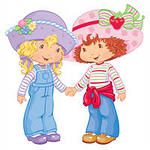 Топ-топ-топ!Ручками похлопали:Хлоп-хлоп-хлоп!Сели!Встали!Снова Сели!А потомВсю кашуСъели!                        * * *Три веселых братца гуляли по двору,Три веселых братца затеяли игру,Делали головками ник-ник-ник,Пальчиками ловкими чик-чик-чик.Хлопали ладошками хлоп-хлоп-хлоп,Топотали ножками топ-топ-топ.КАК НА НАШИ ИМЕННИНЫЭтот хоровод знают дети всех поколений. Вам всего лишь нужно взяться         за руки и выполнять простые движения.Как на наши имениныИспекли мы каравай:Вот такой ширины,(расходитесь подальше от центра)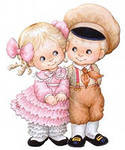 Вот такой ужины,(сходитесь к центру)Вот такой вышины,(поднимаете руки вверх)                                          Вот такой низины.(опускаете руки вниз)Каравай, каравай,Кого хочешь, выбирай,Я люблю, конечно, всех,Ну а (имя ребенка) больше всех.                                                                                              * * *      Взявшись за руки, бегом
      В круговую в пляс пойдем
      Замелькает хоровод,
      Из под ног земля уйдет.
      Девять раз кругом, кругом
     Обежим и круг замкнем.
                                       В. Шекспир